Дев’ятнадцяте березняУкраїнська моваКласна роботаТема: Іменники спільного і подвійного родуКОНСПЕКТІменники спільного роду можуть означати осіб і чоловічої, і жіночої статі: листоноша, сирота, трудяга, староста, бідолаха. Такі іменники мають закінчення -а, -я та називають осіб за характерними діями або рисами поведінки: ябеда, базіка, плакса, писака, посіпака, недоторка.Рід таких іменників визначають за змістом речення або граматичною формою інших частин мови: Мудрий, як той недотепа, що від дощу в річку ховався. Забарилась недотепа — от тобі й халепа (Нар. творч.).Іменники подвійного роду вживаються у формах різних родів:• чоловічого і середнього: вовчище, лобище;• жіночого і середнього: бабище, ручище, ножище.Рід таких іменників визначають за змістом речення або за граматичною формою інших частин мови: Лютий вітрище рве гілля дерев.Впр. 1Спишіть та підкресліть іменники спільного та подвійного роду.1. Народ мій є! Народ мій завжди буде! Ніхто не перекреслить мій народ! Пощезнуть всі перевертні й приблуди, і орди завойовників-заброд! (В. Симоненко) 2. Могутній у тебе батя... Роботяга. Чеснюга. Без порожнин у душі... Моноліт (О. Гончар). 3. До оселі заходить невідомий чолов’яга, високий, кривоносий, подає не руку — ручище (М. Стельмах). 4. Симпатяга він, цей військком, хоч і коноплястий (О. Гончар). 5. Хто б міг подумати, що цей баляндрасник і задавака якимсь дивом стільки наткав у собі людяності! (М. Стельмах) 6. Одне ледащо сонцю докоряло: «Ну, хоч би раз ти до обід поспало...» (В. Симоненко)Впр. 2Прочитайте прислів'я. Визначте іменники, які можуть позначати осіб як чоловічої, так і жіночої статі.1. Базіка набалака — і в торбу не збереш. 2. Нероба гірше п’яниці. 3. Незграба псує, а роботяга переробляє. 4. Соня та ледацюга — рідні душі. 5. Ні рак, ні жаба, а просто нахаба! 6. Вереда й себе раз на рік любить (Нар. творч.).Д/з : написати 10 фактів про Іменник як частину мови на аркуші а4(скинути  у вайбері Фото!!! виконаного завдання проявіть креативність у виконанні цього завдання, можете щось на малювати на листочку), виконати вправу «Цікаве завдання» 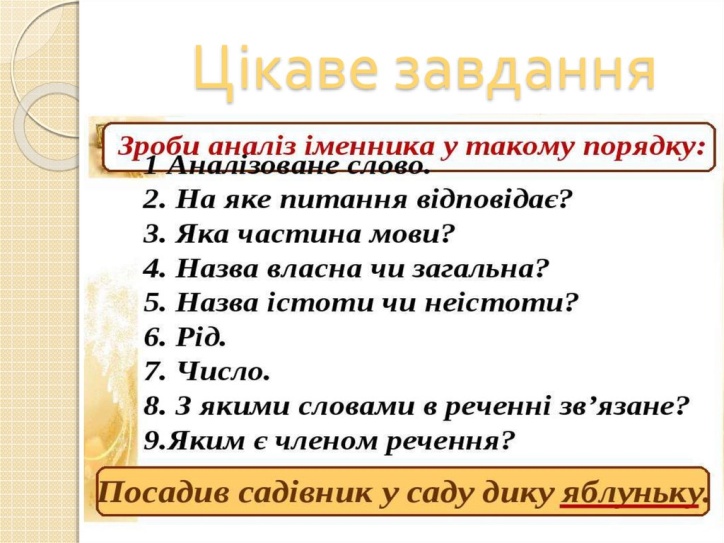 